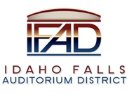 Board of Directors Business MeetingTuesday, September 13, 2022, 7:00 a.m.Location:  Idaho Falls Auditorium District Office/Zoom Videoconferencehttps://us06web.zoom.us/j/84861373976467 Constitution Way, Idaho Falls, Idaho 83402AgendaAction Item - Call to Order Action Item – Accept Agenda Action Item - Accept the Consent Agenda Meeting Minutes – 8-23-22 Review of Payables/FinancialsDiscussion Item –Public Comment (Any member of the public is welcome to take three minutes and share concerns or questions with the Board).Discussion Item –Receive a construction schedule update from Mike Clements of Bateman Hall and Ken Wheadon of CRSA.Action Item – Hero Arena at Mountain America Center and Blue Cross of Idaho Conference Center Rate Card approval. Discussion Item – Discussion on amendments to 2022 IFAD operating budget.Discussion Item – Discussion on proposed 2023 IFAD operating budget.Report and UpdatesDiscussion Item – Update from Erik Hudson and Kevin Bruder on Hero Arena at the Mountain America Center operations and pre-opening activity. Discussion Item - Executive Director Report Fundraising/Cash Flow Update State Tax Commission Reports Construction Update/Change OrdersAction Items Discussion Item - Legal Report     Calendar and AnnouncementsUpcoming IFAD Meeting – Next Meeting on September 27, 2022Discussion Item - Announcements and Minor Questions Discussion Item - Agenda Items for September 27, 2022, meetingPosted on or before 7:00 a.m. on September 11, 2022